1	Liste de diffusion	12	Documents de référence ou documents joints (Cde, CCTP, OFFRE SCHNEIDER, ETC.)	13	Procès verbal de réception	24	Votre satisfaction	35	Liste de réserves et levée définitive des réserves	4Liste de diffusionDocuments de référence ou documents joints (Cde, CCTP, OFFRE SCHNEIDER, ETC.)Commande n° 24540000265 de LEASING SAS dans le cadre d’un contrat de crédit-bail signé avec AXXOffre Schneider Electric n° PC0001891 V5dProcès verbal de réceptionLa réception a été prononcée ce jour : Sans réserve Avec les réserves suivantes (voir pages jointes) – nombre de réserves : …..Votre satisfaction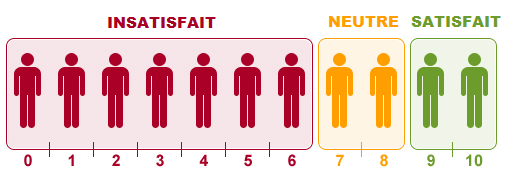  Liste de réserves et levée définitive des réservesIndiceDateEtabli parVérifié parApprouvé parNature de l'évolutionPages modifiées110/07/2017Cedric BIZOTLaurent KcréationNomsSociétéParticipantDiffusionAdresse mailLaurent KSchneider ElectricCedric BSchneider ElectricLucas GFX (ex AXX)Marc PFX (ex AXX)Jean-Pierre LFX (ex AXX)N° commande client	 : 24540000265 de LEASING SAS dans le cadre d’un contrat de crédit-bail signé avec AXX Plate-forme	Fournisseur	Site Client 	            Les personnes signataires ont été convoquées pour procéder le 13 Juillet 2017 sur le site Flex N Gate - BXXLes personnes signataires ont été convoquées pour procéder le 13 Juillet 2017 sur le site Flex N Gate - BXXA la réception :  Du matériel  Des prestations  Du logiciel  De la fin du montage  De la mise sous tension  De la mise en service  Des essais plateformeLes prestations ou matériels, objets de la réception :La signature du présent PV de réception implique le transfert des risques et de propriété sur l’ensemble des prestations objet de la commande 24540000265 (basée sur l’offre Schneider Electric n° PC0001891 V5d).La signature du présent PV rend caduque le PV de réception partielle du 10/05/2017 et les réseves associées.Nom Société Fonction Date Visas  Sur une échelle de 0 à 10,  recommanderiez-vous Schneider Services Automatismes Industriels à un ami ?Sur une échelle de 0 à 10,  recommanderiez-vous Schneider Services Automatismes Industriels à un ami ?Sur une échelle de 0 à 10,  recommanderiez-vous Schneider Services Automatismes Industriels à un ami ?Sur une échelle de 0 à 10,  recommanderiez-vous Schneider Services Automatismes Industriels à un ami ?Sur une échelle de 0 à 10,  recommanderiez-vous Schneider Services Automatismes Industriels à un ami ?Sur une échelle de 0 à 10,  recommanderiez-vous Schneider Services Automatismes Industriels à un ami ?Sur une échelle de 0 à 10,  recommanderiez-vous Schneider Services Automatismes Industriels à un ami ?Sur une échelle de 0 à 10,  recommanderiez-vous Schneider Services Automatismes Industriels à un ami ?Sur une échelle de 0 à 10,  recommanderiez-vous Schneider Services Automatismes Industriels à un ami ?Sur une échelle de 0 à 10,  recommanderiez-vous Schneider Services Automatismes Industriels à un ami ?Sur une échelle de 0 à 10,  recommanderiez-vous Schneider Services Automatismes Industriels à un ami ?012345678910Vos remarques : Vos remarques : Vos remarques : Vos remarques : Vos remarques : Vos remarques : Vos remarques : Vos remarques : Vos remarques : Vos remarques : Vos remarques : Levée définitive des réserves (à remplir le cas échéant)Levée définitive des réserves (à remplir le cas échéant)Levée définitive des réserves (à remplir le cas échéant)Levée définitive des réserves (à remplir le cas échéant)Nom Société Fonction Date Visas  N°RéserveActionsPiloteObjectif(date)Soldé le (+ Visa client)123456789101112131415